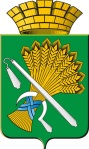 ГЛАВА КАМЫШЛОВСКОГО ГОРОДСКОГО ОКРУГАП О С Т А Н О В Л Е Н И Еот  02.02.2016  года           № 120г.КамышловОб утверждении плана работы Комиссии по координации работы по противодействию коррупции в Камышловском городском округе на 2016 годВ целях реализации комплекса мер, направленных на противодействие коррупции на территории Камышловского городского округа, на основании решения Комиссии по координации работы по противодействию коррупции в Камышловском городском округе от 28.01.2016 года ПОСТАНОВЛЯЮ:1. Утвердить план работы Комиссии по координации работы по противодействию коррупции в Камышловском городском округе на 2016 год (прилагается). 	2. Разместить настоящее постановление на официальном сайте Камышловского городского округа в информационно-телекоммуникационной сети «Интернет».	3. Контроль за выполнением постановления оставляю за собой.Глава Камышловского городского округа	                            М.Н. ЧухаревПЛАН
работы Комиссии по координации работы по противодействию коррупции в Камышловском городском округе на 2016 годОдобрен на заседании Комиссии по координации работы по противодействию коррупции в Камышловском городском округе                 от 28.01.2016 годаУТВЕРЖДЕН
постановлением главыКамышловского городского округаот 02.02.2016 года  №  120 № п/пМероприятиеОтветственныйI квартал (январь)I квартал (январь)I квартал (январь)1.О подведении итогов выполнения мероприятий, предусмотренных планом работы администрации Камышловского городского округа по противодействию коррупции на 2015 г. Организационный отдел администрации Камышловского городского округа2.О рассмотрении Плана работы Комиссии по координации работы по противодействию коррупции в Камышловском городском округе на 2016 годОрганизационный отдел администрации Камышловского городского округа3.О рассмотрении Регламента Комиссии по координации работы по противодействию коррупции в Камышловском городском округеОрганизационный отдел администрации Камышловского городского округаII квартал (май)II квартал (май)II квартал (май)1.О результатах антикоррупционной экспертизы нормативных правовых актов Камышловского городского округа и проектов нормативных правовых актов Камышловского городского округа, результатах устранения выявленных коррупциогенных факторов, проблемах проведения антикоррупционной экспертизы и предложениях по ее совершенствованиюЮридический отдел администрации Камышловского городского округа2.О результатах проведения независимой антикоррупционной экспертизы проектов нормативных правовых актов Камышловского городского округаЮридический отдел, организационный отдел администрации Камышловского городского округаIII квартал (сентябрь)III квартал (сентябрь)III квартал (сентябрь)1.Об итогах осуществления контроля в сфере закупок для муниципальных нужд в соответствии с Федеральным законом Российской Федерации от 05.04.2013 № 44-ФЗ «О контрактной системе в сфере закупок товаров, работ, услуг для обеспечения государственных и муниципальных нужд»Комиссия по осуществлению контроля в сфере закупок для нужд  Камышловского городского округа2.О мониторинге причин отказов в выдаче разрешений на строительство и разрешений на ввод объектов в эксплуатацию. Об эффективности использования общественных (публичных) слушаний, предусмотренных земельным и градостроительным законодательством Российской Федерации, при рассмотрении вопросов о предоставлении земельных участков на территории Камышловского городского округа, находящихся в муниципальной собственности.Отдел архитектуры и градостроительства администрации Камышловского городского округаIV квартал (ноябрь)IV квартал (ноябрь)IV квартал (ноябрь)1.О результатах проверок использования средств местного бюджета, полнотой и достоверностью отчетности о реализации муниципальных программ, в том числе об исполнении муниципальных заданий.Финансовое управление администрации Камышловского городского округа2.О результатах социологического опроса по оценке уровня коррумпированности органов власти и эффективности принимаемых антикоррупционных мер в Камышловском городском округе в 2016 году.Организационный отдел администрации Камышловского городского округа